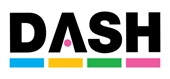 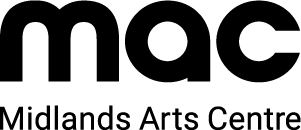 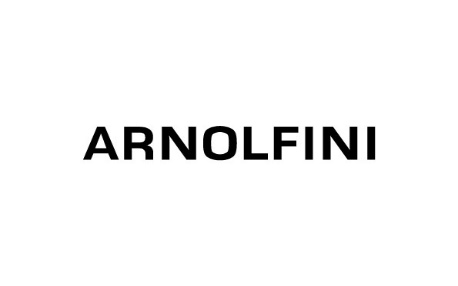 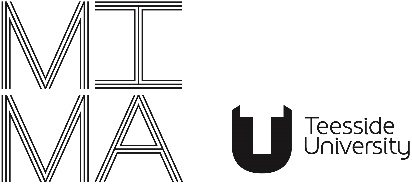 Evaluator ApplicationDASH and the 3 partners in the Curatorial Commission programme Arnolfini, MIMA and the MAC Birmingham seek to contract an evaluator for the programme.Evaluator Specification:Knowledge and experience of arts evaluation design and deliveryExperience in handling both quantitative and qualitative researchExcellent verbal and written communication skills with a range of artists and stakeholdersCommitment to ensuring that issues of diversity are identified and addressed in the evaluation processExcellent organisational skills and the ability to manage multiple prioritiesEvaluation requirementsWe require:Interim report in April 2020 covering:Available quantitative dataAvailable qualitative data Relating the impact of the programme on goals 1/2/5 of the Arts CouncilFinal report at the end of the programme (February 2021)We expect the Evaluator to attend the twice yearly network meets as well as having a presence in each of the partners’ venues.The role is freelance, with a fixed term contract starting in March/April 2019 and finishing by approximately July 2021. The evaluator is responsible for their own tax and national insurance contributions.The budget for the evaluation is £9000 inclusive of VAT, travel etc.To apply please download the evaluator brief http://www.dasharts.org/projects/call-for-evaluator-dash-curatorial-commissions.html We need the following information as part of your application:A current CVA covering letter outlining your suitability for the role with reference to the evaluator specification, evaluation brief and the evaluation methodology you will use (1000 words max)Your evaluation timeframeDeadline for applications:Midnight Friday 22nd February 2019Please send your applications to paula@dasharts.orgInterviews will be held onWednesday 6th March 2019 at the MAC Birmingham